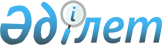 "2010-2012 жылдарға арналған аудандық бюджет туралы" аудандық мәслихаттың 2009 жылғы 21 желтоқсандағы № 25/153 шешіміне өзгерістер мен толықтырулар енгізу турадыТүпқараған аудандық мәслихатының 2010 жылғы 31 мамырдағы № 29/179 шешімі. Түпқараған ауданының Әділет басқармасында 2010 жылғы 11 маусымда № 11-6-120 тіркелді

      Қазақстан Республикасының 2008 жылғы 4 желтоқсандағы Бюджет кодексіне, Қазақстан Республикасының «Қазақстан Республикасындағы жергілікті мемлекеттік басқару және өзін - өзі басқару туралы» 2001 жылғы 23 қаңтардағы және «2010 - 2012 жылдарға арналған республикалық бюджет туралы» 2009 жылғы 7 желтоқсандағы № 219-IV Заңдарына, Маңғыстау облыстық мәслихатының «2010 - 2012 жылдарға арналған облыстық бюджет туралы» облыстық мәслихаттың 2009 жылғы № 21/152 шешіміне өзгерістер мен толықтырулар енгізу туралы» 2010 жылғы 27 мамырдағы № 25/293 шешіміне сәйкес аудандық мәслихат ШЕШІМ ЕТТІ:



      1. «2010 - 2012 жылдарға арналған аудандық бюджет туралы» аудандық мәслихаттың 2009 жылғы 21 желтоқсандағы № 25/153 санды шешіміне (нормативтік құқықтық кесімдерді мемлекеттік тіркеу Тізілімінде № 11-6-107 болып тіркелген, «Ақкетік арайы» газетінің 2010 жылғы 20 қаңтардағы № 05-07 (353-355) санында жарияланған); мына өзгерістер мен толықтырулар енгізілсін:

      2010 жылға арналған аудандық бюджет 1 - қосымшаға сәйкес мына көлемде бекітілсін:

      1) кірістер – 3 955 762 мың теңге, оның ішінде;

      салықтық түсімдер бойынша – 2 686 427 мың теңге;

      салықтық емес түсімдер бойынша – 6 785 мың теңге;

      негізгі капиталды сатудан түсетін түсімдер – 198 054 мың теңге; 

      трансферттердің түсімдері бойынша – 1 064 496 мың теңге;

      2) шығындар – 3 975 474 мың теңге;

      3) таза бюджеттік кредиттеу – 0 теңге;

      бюджеттік кредиттер – 0 теңге;

      бюджеттік кредиттерді өтеу -0 теңге;

      4) қаржы активтерімен операциялар бойынша сальдо - 7 500 мың теңге, оның ішінде;

      қаржы активтерін сатып алу – 7 500 мың теңге;

      5) бюджет тапшылығы (профициті) - 27 212 мың теңге;

      6) бюджет тапшылығын қаржыландыру (профицитін пайдалану) – 27 212 мың теңге;

      4 - тармақ:

      мынадай мазмұндағы азат жолмен толықтырылсын:

      «113 190» мың теңге облыстық бюджет қаражаты есебінен Иса-Досан көтерілісі батырларына ескерткіш салуды аяқтауға.

      көрсетілген шешімнің 1, 5 қосымшалары осы шешімнің 1, 5 қосымшаларына сәйкес жаңа редакцияда жазылсын.



      2. Осы шешім 2010 жылдың 1 қаңтарынан бастап қолданысқа енгізіледі.      Сессия төрағасы:                        А.Бекмағанбетова      Аудандық мәслихат хатшысы:              А.Досанова      «КЕЛІСІЛДІ»

      Аудандық экономика және

      қаржы бөлімінің жетекшісі: С. Қани

      31 мамыр 2010 жыл

Аудандық мәслихаттың 2010 жылғы

31 мамырдағы № 29/179 шешіміне

1-ҚОСЫМША 2010 жылға арналған аудандық бюджет

Аудандық мәслихаттың 2010 жылғы

31 мамырдағы № 29/179 шешіміне

5 - ҚОСЫМША 2010 жылға арналған аудандық бюджетте кенттің, ауылдың (селоның) ауылдық (селолық) округтің бюджеттік бағдарламалар тізбесі
					© 2012. Қазақстан Республикасы Әділет министрлігінің «Қазақстан Республикасының Заңнама және құқықтық ақпарат институты» ШЖҚ РМК
				СанатыСыны-быІшкі сыны-быАтауы2010 жыл 1. КIРIСТЕР39557621Салықтық түсiмдер26864271Табыс салығы2507082Жеке табыс салығы2507083Әлеуметтiк салық2425021Әлеуметтiк салық2425024Меншiкке салынатын салықтар21105891Мүлiкке салынатын салықтар20398053Жер салығы621314Көлiк кұралдарына салынатын салық84235Бiрыңғай жер салығы2305Тауарларға, жұмыстарға және қызметтерге салынатын iшкi салықтар807692Акциздер11613Табиғи және басқа ресурстарды пайдаланғаны үшiн түсетiн түсiмдер752244Кәсiпкерлiк және кәсiби қызметтi жүргiзгенi үшiн алынатын алымдар42845Ойын бизнесіне салық1008Заңдық мәнді іс-әрекеттерді жасағаны және (немесе) оған уәкілеттігі бар мемлекеттік органдар немесе лауазымды адамдар құжаттар бергені үшін алынатын міндетті төлемдер18591Мемлекеттiк баж18592Салықтық емес түсiмдер67851Мемлекеттік меншіктен түсетін кірістер28751Мемлекеттік кәсіпорындардың таза кірісі бөлігінің түсімдері8195Мемлекет меншігіндегі мүлікті жалға беруден түсетін кірістер20562Мемлекеттік бюджеттен қаржыландырылатын мемлекеттік мекемелердің тауарларды (жұмыстарды,қызметтерді) өткізуінен түсетін түсімдер101Мемлекеттік бюджеттен қаржыландырылатын мемлекеттік мекемелердің тауарларды (жұмыстарды,қызметтерді) өткізуінен түсетін түсімдер104Мемлекеттік бюджеттен қаржыландырылатын, сондай-ақ Қазақстан Республикасы Ұлттық Банкінің бюджетінен (шығыстар сметасынан) ұсталатын және қаржыландырылатын мемлекеттік мекемелер салатын айыппұлдар, өсімпұлдар, санкциялар, өндіріп алулар36001Мұнай секторы ұйымдарынан түсетін түсімдерді қоспағанда, мемлекеттік бюджеттен қаржыландырылатын, сондай-ақ Қазақстан Республикасы Ұлттық Банкінің бюджетінен (шығыстар сметасынан) ұсталатын және қаржыландырылатын мемлекеттік мекемелер салатын айыппұлдар, өсімпұлдар, санкциялар, өндіріп алулар36006Басқа да салықтық емес түсiмдер3001Басқа да салықтық емес түсiмдер3003Негізгі капиталды сатудан түсетін түсімдер1980541Мемлекеттік мекемелерге бекітілген мемлекеттік мүлікті сату1127242Жергілікті бюджеттен қаржыландырылатын мемлекеттік мекемелерге бекітілген мүлікті сатудан түскен түсімдер3Азаматтарға пәтер сатудан түсетін түсімдер1127243Жердi және материалдық емес активтердi сату853301Жердi сату853304Трансферттердің түсімдері10644962Мемлекеттiк басқарудың жоғары тұрған органдарынан түсетiн трансферттер10644961Республикалық бюджеттен түсетiн трансферттер9435882Облыстық бюджеттен түсетін трансферттер120908Функцио-нал-дық топБюд- жет- тік бағ- дар- лама-лар әкім-шісіБағ- дар- ламаАтауысомасы, мың теңге2. ШЫҒЫНДАР39754741Жалпы сипаттағы мемлекеттiк қызметтер125239112Аудан (облыстық маңызы бар қала) мәслихатының аппараты12143001Аудан (облыстық маңызы бар қала) мәслихатының қызметiн қамтамасыз ету жөніндегі қызметтер11753004Мемлекеттік органдарды материалдық -техникалық жарақтандыру390122Аудан (облыстық маңызы бар қала) әкiмінің аппараты44519001Аудан (облыстық маңызы бар қала) әкiмінің қызметiн қамтамасыз ету жөніндегі қызметтер44019004Мемлекеттік органдарды материалдық -техникалық жарақтандыру500123Ақшұқыр ауылдық (селолық) округ әкімінің аппараты12100001Ақшұқыр ауылдық (селолық) округ әкімінің қызметін қамтамасыз ету жөніндегі қызметтер11950023Мемлекеттік органдарды материалдық -техникалық жарақтандыру150123Баутин кент, ауыл (село),ауылдық (селолық) округ әкімінің аппараты10271001Баутин кенті (селолық) округ әкімінің қызметін қамтамасыз ету жөніндегі қызметтер9871023Мемлекеттік органдарды материалдық -техникалық жарақтандыру400123Қызылөзен ауылдық (селолық) округ әкімінің аппараты8850001Қызылөзен ауылдық (селолық) округ әкімінің қызметін қамтамасыз ету жөніндегі қызметтер8498023Мемлекеттік органдарды материалдық -техникалық жарақтандыру352123Таушық ауылдық (селолық) округ әкімінің аппараты9187001Таушық ауылдық (селолық) округ әкімінің қызметін қамтамасыз ету жөніндегі қызметтер8947023Мемлекеттік органдарды материалдық -техникалық жарақтандыру240459Ауданның (облыстық маңызы бар қаланың) экономика және қаржы бөлімі28169003Салық салу мақсатында мүлікті бағалауды жүргізу1000011Коммуналдық меншікке түскен мүлікті есепке алу, сақтау, бағалау және сату1758001Экономикалық саясатты, қалыптастыру мен дамыту, мемлекеттік жоспарлау ауданның (облыстық маңызы бар қаланының) бюджеттік атқару және коммуналдық меншігін басқару саласындағы мемлекеттік саясатты іске асыру жөніндегі қызметтер24824017Мемлекеттік органдарды материалдық -техникалық жарақтандыру5872Қорғаныс3776122Аудан (облыстық маңызы бар қала) әкiмінің аппараты3776005Жалпыға бірдей әскери міндетті атқару шеңберіндегі іс-шаралар37764Бiлiм беру1162369123Ақшұқыр ауылдық (селолық) округ әкімінің аппараты31129004Мектепке дейінгі тәрбие ұйымдарын қолдау31129123Баутин кент, ауыл (село),ауылдық (селолық) округ әкімінің аппараты37309004Мектепке дейінгі тәрбие ұйымдарын қолдау37309123Таушық ауылдық (селолық) округ әкімінің аппараты24330004Мектепке дейінгі тәрбие ұйымдарын қолдау24330464Ауданның (облыстық маңызы бар қаланың) білім бөлімі69685009Мектепке дейінгі тәрбие ұйымдарының қызметін қамтамасыз ету69685123Ақшұқыр ауылдық (селолық) округ әкімінің аппараты2116005Ауылдық (селолық) жерлерде балаларды мектепке дейін тегін алып баруды және кері алып келуді ұйымдастыру2116123Баутин кент, ауыл (село),ауылдық (селолық) округ әкімінің аппараты3500005Ауылдық (селолық) жерлерде балаларды мектепке дейін тегін алып баруды және кері алып келуді ұйымдастыру3500464Ауданның (облыстық маңызы бар қаланың) білім бөлімі994300003Жалпы бiлiм беру645589006Балаларға қосымша білім беру23974001Жергілікті деңгейде білім беру саласындағы мемлекеттік саясатты іске асыру жөніндегі қызметтер23819005Ауданның (облыстық маңызы бар қаланың) мемлекеттік білім беру мекемелер үшін оқулықтар мен оқу-әдiстемелiк кешендерді сатып алу және жеткізу13720007Аудандық (қалалық) ауқымдағы мектеп олимпиадаларын және мектептен тыс іс-шараларды өткiзу2130011Өңірлік жұмыспен қамту және кадрларды қайта даярлау стратегиясын іске асыру шеңберінде білім беру объектілерін күрделі, ағымды жөндеу274333013Мемлекеттік органдарды материалдық -техникалық жарақтандыру120019Ауданның (облыстық маңызы бар қаланың ) мемлекеттік білім беру мекемелеріне жұмыстағы жоғары көрсеткіштері үшін гранттар табыс ету1000466Ауданның (облыстық маңызы бар қаланың) сәулет, қала құрылысы және құрылыс бөлімі9615037Білім беру обьектілерін салу және реконструкциялау96156Әлеуметтiк көмек және әлеуметтiк қамсыздандыру88947123Ақшұқыр ауылдық (селолық) округ әкімінің аппараты1484003Мұқтаж азаматтарға үйінде әлеуметтік көмек көрсету1484123Баутин кент,ауыл (село),ауылдық (селолық) округ әкімінің аппараты1600003Мұқтаж азаматтарға үйінде әлеуметтік көмек көрсету1600123Қызылөзен ауылдық (селолық) округ әкімінің аппараты515003Мұқтаж азаматтарға үйінде әлеуметтік көмек көрсету515123Таушық ауылдық (селолық) округ әкімінің аппараты520003Мұқтаж азаматтарға үйінде әлеуметтік көмек көрсету520451Ауданның (облыстық маңызы бар қаланың) жұмыспен қамту және әлеуметтік бағдарламалар бөлімі71239002Еңбекпен қамту бағдарламасы14179004Ауылдық жерлерде тұратын денсаулық сақтау, білім беру, әлеуметтік қамтамасыз ету, мәдениет және спорт мамандарына отын сатып алуға Қазақстан Республикасының заңнамасына сәйкес әлеуметтік көмек көрсету5852005Мемлекеттік атаулы әлеуметтік көмек 4600006Тұрғын үй көмегі11297007Жергілікті өкілетті органдардың шешімі бойынша мұқтаж азаматтардың жекелеген топтарына әлеуметтік көмек28161010Үйден тәрбиеленіп оқытылатын мүгедек балаларды материалдық қамтамасыз ету545014Мұқтаж азаматтарға үйде әлеуметтiк көмек көрсету80101618 жасқа дейінгі балаларға мемлекеттік жәрдемақылар1549017Мүгедектерді оңалту жеке бағдарламасына сәйкес, мұқтаж мүгедектерді міндетті гигиеналық құралдармен қамтамасыз етуге және ымдау тілі мамандарының, жеке көмекшілердің қызмет көрсету1554019Ұлы Отан соғысындағы Жеңістің 65 жылдығына орай Ұлы Отан соғысының қатысушылары мен мүгедектеріне Тәуелсіз Мемлекеттер Достастығы елдері бойынша, Қазақстан Республикасының аумағы бойынша жол жүруін, сондай- ақ оларға және олармен бірге жүретін адамдарға Мәскеу, Астана қалаларында мерекелік іс-шараларға қатысу үшін тамақтануына, тұруына, жол жүруіне арналған шығыстарын төлеуді қамтамасыз ету70020Ұлы Отан соғысындағы Жеңістің 65 жылдығына орай Ұлы Отан соғысының қатысушылары мен мүгедектеріне, сондай-ақ оларға теңестірілген, оның ішінде майдандағы армия құрамына кірмеген, 1941 жылғы 22 маусымнан бастап 1945 жылғы 3 қыркүйек аралығындағы кезеңде әскери бөлімшелерде, мекемелерде, әскери-оқу орындарында әскери қызметтен өткен, запасқа босатылған (отставка), «1941-1945 жж. Ұлы Отан соғысында Германияны жеңгенi үшiн» медалімен немесе «Жапонияны жеңгені үшін» медалімен марапатталған әскери қызметшілерге, Ұлы Отан соғысы жылдарында тылда кемінде алты ай жұмыс істеген (қызметте болған) адамдарға біржолғы материалдық көмек төлеуҰлы Отан соғысындағы Жеңістің 65 жылдығына орай Ұлы Отан соғысының қатысушылары мен мүгедектеріне, сондай-ақ оларға теңестірілген, оның ішінде майдандағы армия құрамына кірмеген, 1941 жылғы 22 маусымнан бастап 1945 жылғы 3 қыркүйек аралығындағы кезеңде әскери бөлімшелерде, мекемелерде, әскери-оқу орындарында әскери қызметтен өткен, запасқа босатылған (отставка), «1941-1945 жж. Ұлы Отан соғысында Германияны жеңгенi үшiн» медалімен немесе «Жапонияны жеңгені үшін» медалімен марапатталған әскери қызметшілерге, Ұлы Отан соғысы жылдарында тылда кемінде алты ай жұмыс істеген (қызметте болған) адамдарға біржолғы материалдық көмек төлеу2631451Ауданның (облыстық маңызы бар қаланың) жұмыспен қамту және әлеуметтік бағдарламалар бөлімі13589001Жергілікті деңгейде халық үшін әлеуметтік бағдарламаларды жұмыспен қамтуды қамтамасыз етуді іске асыру саласындағы мемлекеттік саясатты іске асыру жөніндегі қызметтер12974011Жәрдемақыларды және басқа да әлеуметтік төлемдерді есептеу, төлеу мен жеткізу бойынша қызметтерге ақы төлеу365022Мемлекеттік органдарды материалдық -техникалық жарақтандыру2507Тұрғын үй-коммуналдық шаруашылық1581745466Ауданның (облыстық маңызы бар қаланың) сәулет, қала құрылысы және құрылыс бөлімі1229408003Мемлекеттік коммуналдық тұрғын үй қорының тұрғын үй құрылысы75110004Инженерлік коммуниациялық инфрақұрылымды дамыту және жайластыру343374005Коммуналдық шаруашылығын дамыту4000006Сумен жабдықтау жүйесін дамыту559687014Өңірлік жұмыспен қамту және кадрларды қайта даярлау стратегиясын іске асыру шеңберінде инженерлік коммуникациялық инфрақұрылымды дамыту247237123Ақшұқыр ауылдық (селолық) округ әкімінің аппараты23959008Елді мекендерде көшелерді жарықтандыру8600009Елді мекендердің санитариясын қамтамасыз ету2400011Елді мекендерді абаттандыру мен көгалдандыру12959123Таушық ауылдық (селолық) округ әкімінің аппараты4480008Елді мекендерде көшелерді жарықтандыру1100009Елді мекендердің санитариясын қамтамасыз ету1200011Елді мекендерді абаттандыру мен көгалдандыру2180458Ауданның (облыстық маңызы бар қаланың) тұрғын үй-коммуналдық шаруашылығы, жолаушылар көлігі және автомобиль жолдары бөлімі51709015Елдi мекендердегі көшелердi жарықтандыру14500016Елдi мекендердiң санитариясын қамтамасыз ету10500018Елдi мекендердi абаттандыру және көгалдандыру26709466Ауданның (облыстық маңызы бар қаланың) сәулет, қала құрылысы және құрылыс бөлімі272189007Қаланы және елді мекендерді көркейтуді дамыту2721898Мәдениет, спорт, туризм және ақпараттық кеңістiк93535123Ақшұқыр ауылдық (селолық) округ әкімінің аппараты8260006Жергілікті деңгейде мәдени-демалыс жұмыстарын қолдау8260123Қызылөзен ауылдық (селолық) округ әкімінің аппараты6318006Жергілікті деңгейде мәдени-демалыс жұмыстарын қолдау6318123Таушық ауылдық (селолық) округ әкімінің аппараты4566006Жергілікті деңгейде мәдени-демалыс жұмыстарын қолдау4566457Ауданның (облыстық маңызы бар қаланың) мәдениет, тілдерді дамыту, дене шынықтыру және спорт бөлімі22897003Мәдени-демалыс жұмысын қолдау22897457Ауданның (облыстық маңызы бар қаланың) мәдениет, тілдерді дамыту, дене шынықтыру және спорт бөлімі4895008Ұлттық және бұқаралық спорт түрлерін дамыту150009Аудандық (облыстық маңызы бар қалалық) деңгейде спорттық жарыстар өткiзу1762010Әртүрлi спорт түрлерi бойынша аудан (облыстық маңызы бар қала) құрама командаларының мүшелерiн дайындау және олардың облыстық спорт жарыстарына қатысуы2983456Ауданның (облыстық маңызы бар қаланың) ішкі саясат бөлімі6104002Газеттер мен журналдар арқылы мемлекеттік ақпараттық саясат жүргізу жөніндегі қызметтер4604005Телерадио хабарларын тарату арқылы мемлекеттік ақпараттық саясатты жүргізу жөніндегі қызметтер1500457Ауданның (облыстық маңызы бар қаланың) мәдениет, тілдерді дамыту, дене шынықтыру және спорт бөлімі15382006Аудандық (қалалық) кiтапханалардың жұмыс iстеуi15382456Ауданның (облыстық маңызы бар қаланың) ішкі саясат бөлімі6907001Жергілікті деңгейде аппарат, мемлекеттілікті нығайту және азаматтардың әлеуметтік сенімділігін қалыптастыруда мемлекеттік саясатты іске асыру жөніндегі қызметтер6907457Ауданның (облыстық маңызы бар қаланың) мәдениет, тілдерді дамыту, дене шынықтыру және спорт бөлімі18206001Жергілікті деңгей мәдениет, тілдерді дамыту, дене шынықтыру және спорт саласындағы мемлекеттік саясатты іске асыру жөніндегі қызметтер9456011Өңірлік жұмыспен қамту және кадрларды қайта даярлау стратегиясын іске асыру шеңберінде мәдениет объектілерін күрделі, ағымдағы жөндеу8500015Мемлекеттік органдарды материалдық -техникалық жарақтандыру25010Ауыл, су, орман, балық шаруашылығы, ерекше қорғалатын табиғи аумақтар, қоршаған ортаны және жануарлар дүниесін қорғау, жер қатынастары74857459Ауданның (облыстық маңызы бар қаланың) экономика және қаржы бөлімі43670018Ауылдық елді мекендердің әлеуметтік саласының мамандарын әлеуметтік қолдау шараларын іске асыру үшін бюджеттік кредиттер38270099Республикалық бюджеттен берілетін нысаналы трансферттер есебінен ауылдық елді мекендер саласының мамандарын әлеуметтік қолдау шараларын іске асыру5400463Ауданның (облыстық маңызы бар қаланың) жер қатынастары бөлімі6557001Аудан (облыстық маңызы бар қаланың) аумағындағы жер қатынастарын реттеу саласындағы мемлекеттік саясатты іске асыру жөніндегі қызметтер6357008Мемлекеттік органдарды материалдық -техникалық жарақтандыру200123Ақшұқыр ауылдық (селолық) округ әкімінің аппараты5000019Өңірлік жұмыспен қамту және кадрларды қайта даярлау стратегиясын іске асыру шеңберінде ауылдарда (селоларда), ауылдық (селолық) округтерде әлеуметтік жобаларды қаржыландыру5000123Қызылөзен кент,ауыл (село),ауылдық (селолық) округ әкімінің аппараты2000019Өңірлік жұмыспен қамту және кадрларды қайта даярлау стратегиясын іске асыру шеңберінде ауылдарда (селоларда), ауылдық (селолық) округтерде әлеуметтік жобаларды қаржыландыру2000454Ауданның (облыстық маңызы бар қаланың) кәсіпкерлік және ауыл шаруашылығы бөлімі0010Эпизодияға қарсы іс-шаралар жүргізу0474Ауданның (облыстық маңызы бар қаланың) ауыл шаруашылығы және ветеринария бөлімі17630001Жергілікті деңгейде ветеринария саласындағы мемлекеттік саясатты іске асыру жөніндегі қызметтер5874013Эпизодияға қарсы іс-шаралар жүргізу1175611Өнеркәсіп, сәулет, қала құрылысы және құрылыс қызметі10037466Ауданның (облыстық маңызы бар қаланың) сәулет,қала құрылысы және құрылыс бөлімі10037001Құрылыс, облыс қалаларының, аудандарының және елді мекендердің сәулеттік бейнесін жақсарту саласындағы мемлекеттік саясатты іске асыру және ауданның (облыстық маңызы бар қаланың) аумағын оңтайлы және тиімді қала құрылыстық игеруді қамтамасыз ету жөніндегі қызметтер9137016Мемлекеттік органдарды материалдық -техникалық жарақтандыру90012Көлiк және коммуникация62288458Ауданның тұрғын үй-коммуналдық шаруашылық, жолаушылар көлігі және автомобиль жолдары бөлімі16142023Автомобиль жолдарының жұмыс істеуін қамтамасыз ету16142458Ауданның тұрғын үй-коммуналдық шаруашылығы, жолаушылар көлігі және автомобиль жолдары бөлімі46146009Өңірлік жұмыспен қамту және кадрларды қайта даярлау стратегиясын іске асыру шеңберінде аудандық маңызы бар автомобиль жолдарын, қала және елді-мекендер көшелерін салу және қайта құру, қалалардың және елді мекендердің көшелерін өткізу4614613Басқалар32625454Ауданның (облыстық маңызы бар қаланың) кәсіпкерлік және ауыл шаруашылығы бөлімі0006Кәсіпкерлік қызметті қолдау0469Ауданның (облыстық маңызы бар қаланың) кәсіпкерлік бөлімі20113001Жергілікті деңгейде кәсіпкерлікпен өнеркәсіпті дамыту саласындағы мемлекеттік саясатты іске асыру жөніндегі қызметтер7960003Кәсіпкерлік қызметті қолдау12153454Ауданның (облыстық маңызы бар қаланың) кәсіпкерлік және ауыл шаруашылығы бөлімі0001Жергілікті деңгейде кәсіпкерлік,өнеркәсіп және ауыл шаруашылығы саласындағы мемлекеттік саясатты іске асыру жөніндегі қызметтер0458Ауданның (облыстық маңызы бар қаланың) тұрғын үй-коммуналдық шаруашылығы, жолаушылар көлігі және автомобиль жолдары бөлімі6762001Жергілікті деңгейде тұрғын үй-коммуналдық шаруашылығы, жолаушылар көлігі және автомобиль жолдары саласындағы мемлекеттік саясатты іске асыру жөніндегі қызметтер6432014Мемлекеттік органдарды материалдық -техникалық жарақтандыру330459Ауданның (облыстық маңызы бар қала) экономика және қаржы бөлімі5750008Жергілікті бюджеттік инвестициялық жобалардың және концессиялық жобалардың техникалық-экономикалық негіздемелерін әзірлеу және оған сараптама жүргізу2430012Ауданның (облыстық маңызы бар қаланың) жергілікті атқарушы органының резерві332015Трансферттер740056459Ауданның (облыстық маңызы бар қаланың) экономика және қаржы бөлімі740056006Нысаналы пайдаланылмаған (толық пайдаланылмаған) трансфертерді қайтару007Бюджеттік алулар7400563. ТАЗА БЮДЖЕТТІК КРЕДИТ БЕРУ0Бюджеттік кредиттер4. ҚАРЖЫ АКТИВТЕРІМЕН ОПЕРАЦИЯЛАР БОЙЫНША САЛЬДО7500Қаржы активтерін сатып алу750013Басқалар7500459Ауданның (облыстық маңызы бар қаланың) экономика және қаржы бөлімі7500014Заңды тұлғалардың жарғылық капиталын қалыптастыру немесе ұлғайту75005. БЮДЖЕТ ТАПШЫЛЫҒЫ (ПРОФИЦИТ)-272126. БЮДЖЕТ ТАПШЫЛЫҒЫН (ПРОФИЦИТІН ҚОЛДАНУ) ҚАРЖЫЛАНДЫРУ27212Функ-цио- нал- дық топБюд- жеттік бағ- дарла-малар  әкім- шісіБағ- дарла-маАтауысомасы, мың теңге181163О1Жалпы сипаттағы мемлекеттік қызметтер37388123Ақшұқыр ауылдық (селолық) округ әкімінің аппараты11300ОО1Ақшұқыр ауылдық (селолық) округ әкімінің қызметін қамтамасыз ету жөніндегі қызметтер11150О23Мемлекеттік органдарды материалдық - техникалық жарақтандыру150123Баутин кент, ауыл (село),ауылдық (селолық) округ әкімінің аппараты9521ОО1Баутин кенті (селолық) округ әкімінің қызметін  қамтамасыз ету жөніндегі қызметтер9121О23Мемлекеттік органдарды материалдық - техникалық жарақтандыру400123Қызылөзен ауылдық (селолық) округ әкімінің аппараты8100ОО1Қызылөзен ауылдық (селолық) округ әкімінің қызметін қамтамасыз ету жөніндегі қызметтер7700О23Мемлекеттік органдарды материалдық - техникалық жарақтандыру400123Таушық ауылдық (селолық) округ әкімінің аппараты8467ОО1Таушық ауылдық (селолық) округ әкімінің қызметін қамтамасыз ету жөніндегі қызметтер8227О23Мемлекеттік органдарды материалдық - техникалық жарақтандыру240О4Бiлiм беру93536123Ақшұқыр ауылдық (селолық) округ әкімінің аппараты27031004Мектепке дейінгі тәрбие ұйымдарын қолдау27031123Баутин кент, ауыл (село),ауылдық (селолық) округ әкімінің аппараты36859004Мектепке дейінгі тәрбие ұйымдарын қолдау36859123Таушық ауылдық (селолық) округ әкімінің аппараты24030004Мектепке дейінгі тәрбие ұйымдарын қолдау24030123Ақшұқыр ауылдық (селолық) округ әкімінің аппараты2116005Ауылдық (селолық) жерлерде балаларды мектепке дейін тегін алып баруды және кері алып келуді ұйымдастыру2116123Баутин кент, ауыл (село),ауылдық (селолық) округ әкімінің аппараты3500005Ауылдық (селолық) жерлерде балаларды мектепке дейін тегін алып баруды және кері алып келуді ұйымдастыру35006Әлеуметтiк көмек және әлеуметтiк қамсыздандыру3979123Ақшұқыр ауылдық (селолық) округ әкімінің аппараты1424003Мұқтаж азаматтарға үйінде әлеуметтік көмек көрсету1424123Баутин кент,ауыл (село),ауылдық (селолық) округ әкімінің аппараты1550003Мұқтаж азаматтарға үйінде әлеуметтік көмек көрсету1550123Қызыл өзен ауылдық (селолық) округ әкімінің аппараты505003Мұқтаж азаматтарға үйінде әлеуметтік көмек көрсету505123Таушық ауылдық (селолық) округ әкімінің аппараты500003Мұқтаж азаматтарға үйінде әлеуметтік көмек көрсету5007Тұрғын үй-коммуналдық шаруашылық20772123Ақшұқыр ауылдық (селолық) округ әкімінің аппараты16672008Елді мекендерде көшелерді жарықтандыру8600009Елді мекендердің санитариясын қамтамасыз ету2100011Елді мекендерді абаттандыру мен көгалдандыру5972123Таушық ауылдық (селолық) округ әкімінің аппараты4100008Елді мекендерде көшелерді жарықтандыру1100009Елді мекендердің санитариясын қамтамасыз ету1000011Елді мекендерді абаттандыру мен көгалдандыру20008Мәдениет, спорт, туризм және ақпараттық кеңістiк18488123Ақшұқыр ауылдық (селолық) округ әкімінің аппараты8000006Жергілікті деңгейде мәдени-демалыс жұмыстарын қолдау8000123Қызылөзен ауылдық (селолық) округ әкімінің аппараты6088006Жергілікті деңгейде мәдени-демалыс жұмыстарын қолдау6088123Таушық ауылдық (селолық) округ әкімінің аппараты4400006Жергілікті деңгейде мәдени-демалыс жұмыстарын қолдау440010Ауыл, су, орман, балық шаруашылығы, ерекше қорғалатын табиғи аумақтар, қоршаған ортаны және жануарлар дүниесін қорғау, жер қатынастары7000123Ақшұқыр ауылдық (селолық) округ әкімінің аппараты5000019Өңірлік жұмыспен қамту және кадрларды қайта даярлау стратегиясын іске асыру шеңберінде ауылдарда (селоларда), ауылдық (селолық) округтерде әлеуметтік жобаларды қаржыландыру5000123Қызылөзен кент,ауыл (село),ауылдық (селолық) округ әкімінің аппараты2000019Өңірлік жұмыспен қамту және кадрларды қайта даярлау стратегиясын іске асыру шеңберінде ауылдарда (селоларда), ауылдық (селолық) округтерде әлеуметтік жобаларды қаржыландыру2000